社團法人台灣弱勢病患權益促進會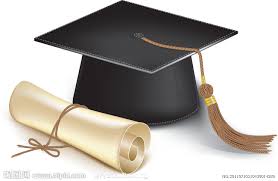 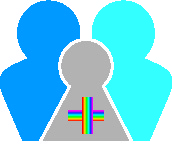 104年度罕病大專生升學發展資源講座 報名簡章　　埋首於層層堆疊的書報中，是否對於未來的升學與生涯感到迷惘呢？面對朝夕令改地教學政策是否感到困惑呢？學校、政府能提供身心障礙學生的協助與服務有那些呢？今年，台灣弱勢病患權益促進會將與財團法人罕見疾病基金會共同辦理「罕病大專生升學發展資源講座」，邀請各專業學者及有升學經驗的罕病病友或家屬代表，和我們用輕鬆，深入淺出的方式討論嚴肅枯燥的就學議題，一同創造屬於『我的大學時代』！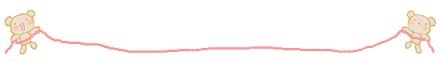 歡迎踴躍報名參加＊指導單位：教育部＊主辦單位：社團法人台灣弱勢病患權益促進會＊合辦單位：財團法人罕見疾病基金會＊參與對象：就讀大專院校或高中職3年級之罕病/醫療弱勢病友及家屬＊講座時間：104年9月19日(星期六) 下午 12:40 – 17:00＊講座地點：中山公民會館3樓會議室            (台北市中山區中山北路二段128號)＊報名方式：即日起至9月9日(星期三)前傳真、郵寄簡章或來電報名。  1.電話：02-25210717分機170 許雅筑社工員  2.傳真：02-25673560  3.郵寄地址：104台北市中山區長春路20號6樓＊活動流程：交通資訊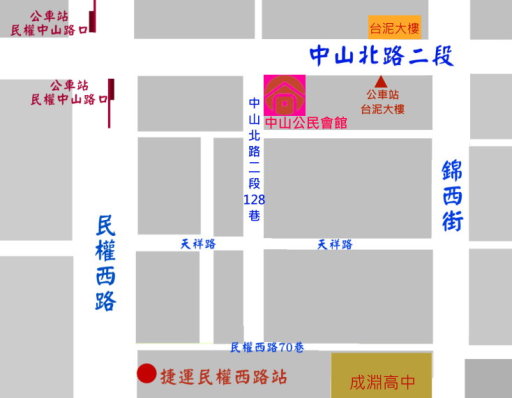 ●捷運：民權西路站1號出口，往中山北路方向步行約5分鐘，右轉步行約3分鐘至本館。●公車：1.民權中山路口：路線211、225        2.台泥大樓：路線218、220(資料來源：中山公民會館網站)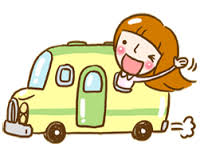 社團法人台灣弱勢病患權益促進會104年度罕病大專生升學發展資源講座 報名表填表日：104年    月     日報名方式：即日起至9月9日(三)前傳真、郵寄活動簡章或來電報名。    1. 電話：02-25604501分機170 許雅筑社工    2. 傳真：02-25673560    3. 郵寄地址：104台北市中山區長春路20號6樓如有未盡事宜，以本會公告為主聯絡人及電話：許雅筑社工／02-25604501分機170時間內容講師12:40-13:00報到13:00-13:10介紹講師與活動內容促進會工作人員13:10-14:00升學難不難？認識多元升學管道台灣弱勢病患權益促進會劉俊麟常務監事14:00-15:00認識就學輔具林佳琪 職能治療師15:00-16:00從現在準備未來~自我探索與生涯規劃國立新竹教育大學劉晴雯 老師16:00-16:30資源教室服務介紹國立新竹教育大學劉晴雯 老師16:30-17:00Q&A有問有答與會講師病友姓名性別性別生日疾病名稱就讀學校就讀學校年級科系科系輔具使用□無    □輪椅    □電動輪椅     □其他：___________ □無    □輪椅    □電動輪椅     □其他：___________ □無    □輪椅    □電動輪椅     □其他：___________ □無    □輪椅    □電動輪椅     □其他：___________ □無    □輪椅    □電動輪椅     □其他：___________ □無    □輪椅    □電動輪椅     □其他：___________ □無    □輪椅    □電動輪椅     □其他：___________ 聯絡電話市內電話：行動電話(必填)：緊急聯絡人緊急聯絡人緊急聯絡人市內電話行動電話(必填)：市內電話行動電話(必填)：市內電話行動電話(必填)：通訊地址陪同家屬資料陪同家屬資料陪同家屬資料陪同家屬資料陪同家屬資料陪同家屬資料陪同家屬資料陪同家屬資料關係家屬姓名家屬姓名性別性別連絡電話連絡電話連絡電話對於課程內容之期待:對於課程內容之期待:對於課程內容之期待:對於課程內容之期待:對於課程內容之期待:對於課程內容之期待:對於課程內容之期待:對於課程內容之期待: